протоколзасідання Вченої ради Історико-філософського факультетуКиївського університету імені Бориса Грінченкавід 18 березня 2021 р.Присутні: 17 членів Вченої ради Історико-філософського факультету: О.С. Александрова (голова Вченої ради), Р.В. Мартич (секретар), В.М. Завадський, Г.В. Саган, О.О. Салата, І.В. Срібняк, Р.О. Додонов, М.Ю. Відейко, В.О. Щербак, Г.М. Надтока, В.М. Михайловський, О.В. Горбань, Т.Ю. Гошко, Н.Н. Ніношвілі, Д.К. Хохлов, О.О. Лісовський, Д.І. Верховець.Порядок денний1. Про звіт щодо планової теми НДЛ археології на 2016-2021 рр.СЛУХАЛИ:про звіт щодо планової теми НДЛ археології на 2016-2021 рр.ВИСТУПИЛИ:завідувач НДЛ археології, доктор історичних наук, старший науковий співробітник Відейко М. Ю.УХВАЛИЛИСхвалити звіт про виконання планової теми НДЛ археології на 2016-2021 рр.: «Давня історія України: суспільство та технології (за результутами археологічних досліджень».  Порушити клопотання перед Вченою радою Університету щодо затвердження звіту НДЛ археології.ГОЛОСУВАЛИ:«За» – одноголосно.«Проти» – немає.«Утрималися» – немає.2. Про затвердження планової теми НДЛ археології на 2021-26 ррСЛУХАЛИ: про затвердження планової теми НДЛ археології на 2021-26 ррВИСТУПИЛИ: завідувач НДЛ археології, доктор історичних наук, старший науковий співробітник Відейко М. Ю.УХВАЛИЛИ: Затвердини планову тему НДЛ археології на 2021-26 рр. «Початкові етапи урбанізації у давніх суспільствах за археологічними джерелами». Порушити клопотання перед Вченою радою Університету про затвердження планової теми НДЛ археології на 2021-26 ррГОЛОСУВАЛИ:«За» – одноголосно.«Проти» – немає.«Утрималися» – немає.3. Про затвердження програм іспитів для вступників на освітню програму третього освітньо-кваліфікаційного рівня (доктор філософії), спеціальність «Історія та археологія» (основної та додаткової) та білетів для іспитів. І. СЛУХАЛИ: завідувачку кафедри історії України, доктора історичних наук, професора О.О. Салату про затвердження програм іспитів для вступників на освітню програму третього освітньо-кваліфікаційного рівня (доктор філософії), спеціальність «Історія та археологія» (основної та додаткової) та білетів для іспитів. ВИСТУПИЛИ: завідувач кафедрою всесвітньої історії, доктор філософських наук, професор І.В. СрібнякУХВАЛИЛИ: затвердити програми іспитів для вступників на освітню програму третього освітньо-кваліфікаційного рівня (доктор філософії), спеціальність «Історія та археологія» (основної та додаткової) та білетів для іспитів.ГОЛОСУВАЛИ:«За» – одноголосно.«Проти» – немає.«Утрималися» – немає.4. РізнеГолова вченої радиІсторико-філософського факультету  О.С. Александрова Секретар вченої радиІсторико-філософського факультету 			Р.В. Мартич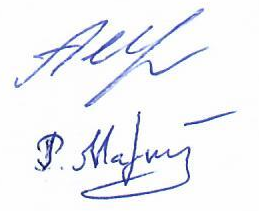 